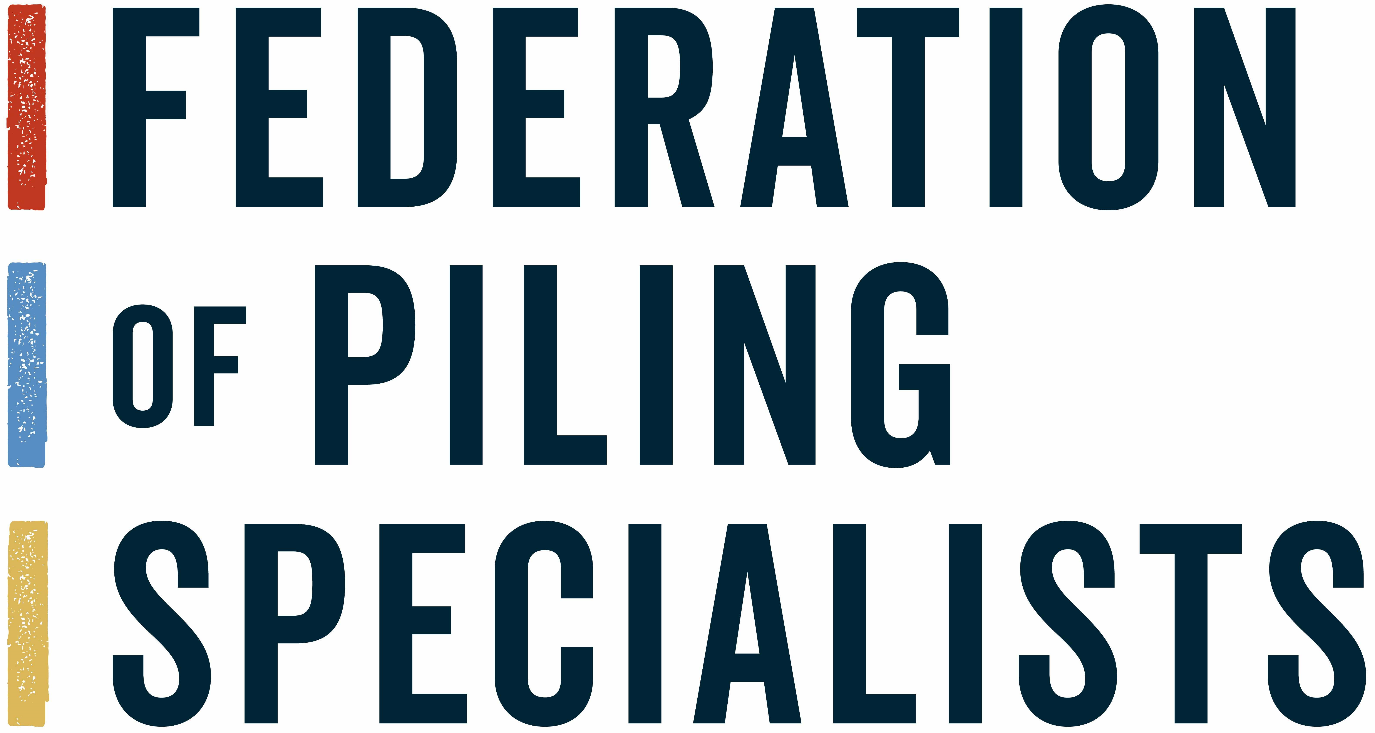 A Meeting of the Plant Safety Group will be held at the Derby Conference Centre, London Road, Alvaston, Derby DE24 8UX on Thursday 16th November 2017 at 14:00pmAGENDANo. Topic 1.Apologies FPS Administrator2.Approval of the Minutes of the meeting held on the 27th September 2017  All 3.Matters Arising (not covered elsewhere) Concrete Blowing Out Fatality / Revision of Concrete PumpingPrincipal Contractors Fitting Seatbelts to Piling RigsConcrete Pump Hose DamageIVG Hose GuidanceK BoltonG LeversA Egglesden4.Round Table Discussion Review of agenda and actionsWhy are we here?What do we want to achieve?Innovation – what we want from manufacturersD Rixon/All5.Minimum Standards Guide working on Hydraulic InstallationsI McKenna6.Rod and Tool HandlingAll / K Bolton7.FPS Guidance in Development Published to the FPS websiteNone9.Safety Alerts SA256 – No 98 Component PartsSA257 – Incorrect Casing Hooks UsedSA258 – RIDDOR Reportable Injury Marine WorksSA259 – Piling Rig Damage Incident – Rigging UpSA260 – Falling from Height Whilst Re-fuelling a Piling RigAll10.Rig Bearing Pressure Spreadsheet C Jennings 11.EN16228Methods to Safely Remove or Replace ComponentsConflict with ISO TC82 “Rock Drilling Equipment”All / K Bolton12.BFPA – UpdateCommon Standard for Hydraulic Systems used on Piling sitesA Egglesden13. Mutual Recognition of Rig Driver Qualifications C Jennings 14.Environmental Issues/TrendsAll 15.Report as Necessary EFFCSafety & Training ForumC JenningsN Harris16.Associate Members Discussion Points and Issues All 17.Any Other BusinessAll18.Dates of 2018 MeetingsAll meetings will be held at the Derby Conference Centre, London Road, Alvaston, Derby, DE24 8UX. Thursday 1st March 2018 at 10:00amThursday 17th May 2018 at 14:00pmThursday 6th September 2018 at 10:00amThursday 1st November 2018 at 14:00pm